English 3–6 – Component A planning scaffoldA detailed example of Component A teaching and learning [DOCX 431 KB] may support you in your planning. Additional resources to support teaching and learning in each focus area can be found at Lesson advice guides.Each lesson should be approximately one hour in duration.Week 1Table  – Lesson 1Table  – Lesson 2Table  – Lesson 3Table  – Lesson 4Week 2Table  – Lesson 5Table  – Lesson 6Table  – Lesson 7Table  – Lesson 8Week 3Table  – Lesson 9Table  – Lesson 10Table  – Lesson 11Table  – Lesson 12Week 4Table  – Lesson 13Table  – Lesson 14Table  – Lesson 15Table  – Lesson 16Week 5Table  – Lesson 17Table  – Lesson 18Table  – Lesson 19Table  – Lesson 20© State of New South Wales (Department of Education), 2024The copyright material published in this resource is subject to the Copyright Act 1968 (Cth) and is owned by the NSW Department of Education or, where indicated, by a party other than the NSW Department of Education (third-party material).Copyright material available in this resource and owned by the NSW Department of Education is licensed under a Creative Commons Attribution 4.0 International (CC BY 4.0) license.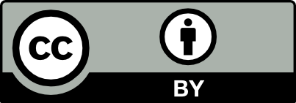 This license allows you to share and adapt the material for any purpose, even commercially.Attribution should be given to © State of New South Wales (Department of Education), 2024.Material in this resource not available under a Creative Commons license:the NSW Department of Education logo, other logos and trademark-protected materialmaterial owned by a third party that has been reproduced with permission. You will need to obtain permission from the third party to reuse its material.Links to third-party material and websitesPlease note that the provided (reading/viewing material/list/links/texts) are a suggestion only and implies no endorsement, by the New South Wales Department of Education, of any author, publisher, or book title. School principals and teachers are best placed to assess the suitability of resources that would complement the curriculum and reflect the needs and interests of their students.If you use the links provided in this document to access a third-party's website, you acknowledge that the terms of use, including licence terms set out on the third-party's website apply to the use which may be made of the materials on that third-party website or where permitted by the Copyright Act 1968 (Cth). The department accepts no responsibility for content on third-party websites.Content groupLearning opportunitiesResourcesReading comprehensionLearning intention: [insert learning intention][insert teaching notes]Reading fluency (Stage 2)Learning intention: [insert learning intention][insert teaching notes]VocabularyLearning intention: [insert learning intention][insert teaching notes]SpellingLearning intention: [insert learning intention][insert teaching notes]Creating written textsLearning intention: [insert learning intention][insert teaching notes]Content groupLearning opportunitiesResourcesReading comprehensionLearning intention: [insert learning intention][insert teaching notes]Reading fluency (Stage 2)Learning intention: [insert learning intention][insert teaching notes]VocabularyLearning intention: [insert learning intention][insert teaching notes]SpellingLearning intention: [insert learning intention][insert teaching notes]Creating written textsLearning intention: [insert learning intention][insert teaching notes]Handwriting and digital transcriptionLearning intention: [insert learning intention][insert teaching notes]Content groupLearning opportunitiesResourcesReading comprehensionLearning intention: [insert learning intention][insert teaching notes]Reading fluency (Stage 2)Learning intention: [insert learning intention][insert teaching notes]VocabularyLearning intention: [insert learning intention][insert teaching notes]SpellingLearning intention: [insert learning intention][insert teaching notes]Creating written textsLearning intention: [insert learning intention][insert teaching notes]Handwriting and digital transcriptionLearning intention: [insert learning intention][insert teaching notes]Content groupLearning opportunitiesResourcesReading comprehensionLearning intention: [insert learning intention][insert teaching notes]Reading fluency (Stage 2)Learning intention: [insert learning intention][insert teaching notes]VocabularyLearning intention: [insert learning intention][insert teaching notes]SpellingLearning intention: [insert learning intention][insert teaching notes]Creating written textsLearning intention: [insert learning intention][insert teaching notes]Handwriting and digital transcriptionLearning intention: [insert learning intention][insert teaching notes]Content groupLearning opportunitiesResourcesReading comprehensionLearning intention: [insert learning intention][insert teaching notes]Reading fluency (Stage 2)Learning intention: [insert learning intention][insert teaching notes]VocabularyLearning intention: [insert learning intention][insert teaching notes]SpellingLearning intention: [insert learning intention][insert teaching notes]Creating written textsLearning intention: [insert learning intention][insert teaching notes]Content groupLearning opportunitiesResourcesReading comprehensionLearning intention: [insert learning intention][insert teaching notes]Reading fluency (Stage 2)Learning intention: [insert learning intention][insert teaching notes]VocabularyLearning intention: [insert learning intention][insert teaching notes]SpellingLearning intention: [insert learning intention][insert teaching notes]Creating written textsLearning intention: [insert learning intention][insert teaching notes]Handwriting and digital transcriptionLearning intention: [insert learning intention][insert teaching notes]Content groupLearning opportunitiesResourcesReading comprehensionLearning intention: [insert learning intention][insert teaching notes]Reading fluency (Stage 2)Learning intention: [insert learning intention][insert teaching notes]VocabularyLearning intention: [insert learning intention][insert teaching notes]SpellingLearning intention: [insert learning intention][insert teaching notes]Creating written textsLearning intention: [insert learning intention][insert teaching notes]Handwriting and digital transcriptionLearning intention: [insert learning intention][insert teaching notes]Content groupLearning opportunitiesResourcesReading comprehensionLearning intention: [insert learning intention][insert teaching notes]Reading fluency (Stage 2)Learning intention: [insert learning intention][insert teaching notes]VocabularyLearning intention: [insert learning intention][insert teaching notes]Spelling Learning intention: [insert learning intention][insert teaching notes]Creating written textsLearning intention: [insert learning intention][insert teaching notes]Handwriting and digital transcriptionLearning intention: [insert learning intention][insert teaching notes]Content groupLearning opportunitiesResourcesReading comprehensionLearning intention: [insert learning intention][insert teaching notes]Reading fluency (Stage 2)Learning intention: [insert learning intention][insert teaching notes]VocabularyLearning intention: [insert learning intention][insert teaching notes]SpellingLearning intention: [insert learning intention][insert teaching notes]Creating written textsLearning intention: [insert learning intention][insert teaching notes]Content groupLearning opportunitiesResourcesReading comprehensionLearning intention: [insert learning intention][insert teaching notes]Reading fluency (Stage 2)Learning intention: [insert learning intention][insert teaching notes]VocabularyLearning intention: [insert learning intention][insert teaching notes]SpellingLearning intention: [insert learning intention][insert teaching notes]Creating written textsLearning intention: [insert learning intention][insert teaching notes]Handwriting and digital transcriptionLearning intention: [insert learning intention][insert teaching notes]Content groupLearning opportunitiesResourcesReading comprehensionLearning intention: [insert learning intention][insert teaching notes]Reading fluency (Stage 2)Learning intention: [insert learning intention][insert teaching notes]VocabularyLearning intention: [insert learning intention][insert teaching notes]SpellingLearning intention: [insert learning intention][insert teaching notes]Creating written textsLearning intention: [insert learning intention][insert teaching notes]Handwriting and digital transcriptionLearning intention: [insert learning intention][insert teaching notes]Content groupLearning opportunities ResourcesReading comprehensionLearning intention: [insert learning intention][insert teaching notes]Reading fluency (Stage 2)Learning intention: [insert learning intention][insert teaching notes]VocabularyLearning intention: [insert learning intention][insert teaching notes]SpellingLearning intention: [insert learning intention][insert teaching notes]Creating written textsLearning intention: [insert learning intention][insert teaching notes]Handwriting and digital transcriptionLearning intention: [insert learning intention][insert teaching notes]Content groupLearning opportunitiesResourcesReading comprehensionLearning intention: [insert learning intention][insert teaching notes]Reading fluency (Stage 2)Learning intention: [insert learning intention][insert teaching notes]VocabularyLearning intention: [insert learning intention][insert teaching notes]SpellingLearning intention: [insert learning intention][insert teaching notes]Creating written textsLearning intention: [insert learning intention][insert teaching notes]Content groupLearning opportunitiesResourcesReading comprehensionLearning intention: [insert learning intention][insert teaching notes]Reading fluency (Stage 2)Learning intention: [insert learning intention][insert teaching notes]VocabularyLearning intention: [insert learning intention][insert teaching notes]SpellingLearning intention: [insert learning intention][insert teaching notes]Creating written textsLearning intention: [insert learning intention][insert teaching notes]Handwriting and digital transcriptionLearning intention: [insert learning intention][insert teaching notes]Content groupLearning opportunitiesResourcesReading comprehensionLearning intention: [insert learning intention][insert teaching notes]Reading fluency (Stage 2)Learning intention: [insert learning intention][insert teaching notes]VocabularyLearning intention: [insert learning intention][insert teaching notes]SpellingLearning intention: [insert learning intention][insert teaching notes]Creating written textsLearning intention: [insert learning intention][insert teaching notes]Handwriting and digital transcriptionLearning intention: [insert learning intention][insert teaching notes]Content groupLearning opportunitiesResourcesReading comprehensionLearning intention: [insert learning intention][insert teaching notes]Reading fluency (Stage 2)Learning intention: [insert learning intention][insert teaching notes]VocabularyLearning intention: [insert learning intention][insert teaching notes]SpellingLearning intention: [insert learning intention][insert teaching notes]Creating written textsLearning intention: [insert learning intention][insert teaching notes]Handwriting and digital transcriptionLearning intention: [insert learning intention][insert teaching notes]Content groupLearning opportunitiesResourcesReading comprehensionLearning intention: [insert learning intention][insert teaching notes]Reading fluency (Stage 2)Learning intention: [insert learning intention][insert teaching notes]VocabularyLearning intention: [insert learning intention][insert teaching notes]SpellingLearning intention: [insert learning intention][insert teaching notes]Creating written textsLearning intention: [insert learning intention][insert teaching notes]Content groupLearning opportunities ResourcesReading comprehensionLearning intention: [insert learning intention][insert teaching notes]Reading fluency (Stage 2)Learning intention: [insert learning intention][insert teaching notes]VocabularyLearning intention: [insert learning intention][insert teaching notes]SpellingLearning intention: [insert learning intention][insert teaching notes]Creating written texts Learning intention: [insert learning intention][insert teaching notes]Handwriting and digital transcriptionLearning intention: [insert learning intention][insert teaching notes]Content groupLearning opportunitiesResourcesReading comprehensionLearning intention: [insert learning intention][insert teaching notes]Reading fluency (Stage 2)Learning intention: [insert learning intention][insert teaching notes]VocabularyLearning intention: [insert learning intention][insert teaching notes]SpellingLearning intention: [insert learning intention][insert teaching notes]Creating written textsLearning intention: [insert learning intention][insert teaching notes]Handwriting and digital transcriptionLearning intention: [insert learning intention][insert teaching notes]Content groupLearning opportunitiesResourcesReading comprehensionLearning intention: [insert learning intention][insert teaching notes]Reading fluency (Stage 2)Learning intention: [insert learning intention][insert teaching notes]VocabularyLearning intention: [insert learning intention][insert teaching notes]SpellingLearning intention: [insert learning intention][insert teaching notes]Creating written textsLearning intention: [insert learning intention][insert teaching notes]Handwriting and digital transcriptionLearning intention: [insert learning intention][insert teaching notes]